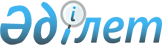 Вопросы Министерства здравоохранения Республики КазахстанПостановление Правительства Республики Казахстан от 14 февраля 2011 года № 133

      Правительство Республики Казахстан ПОСТАНОВЛЯЕТ:



      1. Реорганизовать республиканские государственные предприятия на праве хозяйственного ведения "Республиканский информационно-аналитический центр" и "Институт развития здравоохранения" Министерства здравоохранения Республики Казахстан путем слияния в Республиканское государственное предприятие на праве хозяйственного ведения "Республиканский центр развития здравоохранения" Министерства здравоохранения Республики Казахстан (далее - предприятие).



      2. Определить:



      1) органом государственного управления предприятием Министерство здравоохранения Республики Казахстан;



      2) основным предметом деятельности предприятия осуществление производственно-хозяйственной деятельности в области здравоохранения.



      3. Министерству здравоохранения Республики Казахстан в установленном законодательством порядке обеспечить:



      1) представление на утверждение в Комитет государственного имущества и приватизации Министерства финансов Республики Казахстан устав предприятия;



      2) государственную регистрацию предприятия в органах юстиции Республики Казахстан;



      3) принятие иных мер, вытекающих из настоящего постановления.



      4. Внести в некоторые решения Правительства Республики Казахстан следующие изменения:



      1) утратил силу постановлением Правительства РК от 05.08.2013 № 796;



      2) утратил силу постановлением Правительства РК от 23.09.2014 № 1005;



      3) утратил силу постановлением Правительства РК от 28.08.2015 № 683.

      Сноска. Пункт 4 с изменениями, внесенными постановлениями Правительства РК от 05.08.2013 № 796; от 23.09.2014 № 1005; от 28.08.2015 № 683.

      5. Настоящее постановление вводится в действие со дня подписания.      Премьер-Министр

      Республики Казахстан                      К. Масимов
					© 2012. РГП на ПХВ «Институт законодательства и правовой информации Республики Казахстан» Министерства юстиции Республики Казахстан
				